PROCÈS-VERBALConseil d’établissement 19 septembre 2023Sont présents :		Sont absentes :Mmes :	Marie-Pier Beaulieu		MM. :	Abdallah Hammamia	Mmes :	Heidi-Kim Fergusson	 	Manon Bélanger				Bruno Morales Hudon		Suzanne Cromer				Tommy Ouellet		Isabelle Harvey				Sébastien Rioux		Anahi Morales Hudon			Alain Rousseau		Catherine Ouellet		Valérie Piché					MM :	Nick Harrisson		Jessica Roy		Karine Rouleau	 	Marie-Claire St-LaurentMot de bienvenue, vérification des présences et du quorum ;M. Sébastien Rioux, directeur, ouvre l’assemblée générale à 19 h 30. Il souhaite la bienvenue et il mentionne le but de la présente réunion. Lecture et adoption de la proposition de l’ordre du jour ;CE 23/24-01	Il est proposé par madame Suzanne Cromer et il est appuyé par monsieur Alain Rousseau d’adopter l’ordre du jour, tel que présenté par la direction.Lecture et adoption du procès-verbal de la séance du 14 juin 2023.3.1	Suivi du procès-verbal ; Une modification a été apportée. Le projet éducatif sera travaillé à l’automne 2023 pour être déposé en janvier 2024. Il est proposé par madame Isabelle Harvey et il est appuyé par madame Kathy Marin en apportant quelques modifications aux coquilles lues lors de la rencontre. CRDP et CRDI = DITSADPCourrier ; Considérant l’absence de la présidente de l’an dernier à cette rencontre, ce point est reporté à la prochaine séance.Déterminer les officiers pour l’année scolaire 2023-2024 (réf art 54 de la LIP) ;Point reporté à la prochaine rencontre.5.1	Ouverture de la période des élections ;5.2	Désignation d’un président d’élection :5.3	Le ou la président (e) ;5.4	Le ou la vice-président (e) ;5.5	Le ou la secrétaire ;5.6	Fermeture de la période des élections.Proposition de la présidente nécessitant une décision ; Considérant l’absence de la présidente de l’an dernier à cette rencontre, ce point est reporté à la prochaine séance.Informations de la présidente ; Considérant l’absence de la présidente de l’an dernier à cette rencontre, ce point est reporté à la prochaine séance.Propositions de la direction de l’école nécessitant une décision ;Demande d’autorisation pour les sorties éducatives et campagne de financement ;CE 23/24-02	M. Sébastien Rioux explique et demande l’autorisation d’approuver les sorties. Il est proposé par madame Manon Bélanger et il est appuyé par monsieur Alain Rousseau d’adopter les tableaux tels que présentés par la direction.	Informations de la direction de l’école ;9.1	Formation obligatoire pour les membres du conseil d’établissement (suivi) ;https://cdn-contenu.quebec.ca/cdn-contenu/adm/min/education/publications-adm/Centre_de_services_scolaire/Fiche_6_Plan-lutte-intimidation-violence.pdf?1607608936Un courriel sera envoyé aux membres afin qu’il puisse accéder à la formation en continu. 	9.2	Pouvoirs du conseil d’établissement ;https://www.quebec.ca/education/prescolaire-primaire-et-secondaire/gouvernance-scolaire/conseil-etablissementParole aux divers représentants (es) :10.1 Public; (Aucun)10.2	Représentants (es) de l’Organisme de participation parentale (OPP) ;		10.2.1	De St-Rémi :Des mamans ont fait le grand ménage de la bibliothèque de l’école. Très belle fête de la rentrée. 		10.2.2	Des Quatre-VentsFête de la rentrée le 14 septembre dernier. Tout s’est bien passé. Inauguration la même journée, organisée par madame Helsa Guitard-Thibeault (TES).		10.2.3	De L’Envol 	10.3 Trésorerie;	10.4 Représentant au comité de parents du CSS des Phares ;Point reporté à la prochaine rencontre.	10.5 Membres de la communauté ;		10.5.1	Price; 		10.5.2	St-Octave-de-Métis ;		10.5.3	Métis-sur-Mer . Personnel enseignant ;Madame Isabelle Harvey mentionne que la générale de classe était en ce jour, le 19 septembre pour l’école de St-Rémi. Elle nous informe qu’ils sont à moins de 50 % de participation cette année. Les enseignants ainsi que la direction auront à réfléchir sur la façon de faire pour la prochaine année. Pour l’école de l’Envol, la générale de classe s’est tenue le 31 août dernier. Mise en place d’une nouvelle formule. Belle réussite. Madame Judy Martin offre un chandail à tous les élèves, pour la marche Terry Fox. Cette année la couleur sera bleu royal. Une mention pour madame Helsa qui a organisé toutes les activités possibles lors du 14 septembre 2023.Questions diverses ; (Aucune)11.1	Motions de remerciementsMotion pour l’épicerie Ratté qui a offert une barbotine à tous les élèves de l’école. Mention de remerciement, Centre de services M. Gagné, Gaz Bar Dupont ainsi que IGA pour leur commandite lors de la fête de la rentrée. Proposé par madame Suzanne Cromer et adopté par madame Marie-Claire St-Laurent. Adopté à l’unanimitéÉvaluation de la rencontre ;Belle rencontreLevée de la séance.La rencontre prend fin à 21 h 17.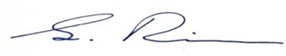 	M. Sébastien Rioux	Directeur	École des Cheminots